Join Mrs. MacGregor for…An Afternoon at the The Georgia Mineral Society's
Gem, Mineral, Jewelry, and Fossil ShowMrs. MacGregor will be there on Saturday, May 13th from 2-4Parents: This program is totally voluntary! It is not required!! No credit is being given!!!I realize that this may not fit into your schedule. It is okay!!!! This is just a suggested activity for you and your family. All the information you need is listed below I hope to see you there. Cobb County Civic Center
548 S. Marietta Parkway, Marietta, GA 30339------------------------------------------------------------------The show lasts all weekendMay 12, 13, 14Show Hours:
Friday: 10 AM to 6 PM
Saturday: 10 AM to 6 PM
Sunday: Noon to 5 PMFREE Admission!FREE Parking!Over 30 Dealers!Door Prizes!SPECIAL Door Prizes for Students!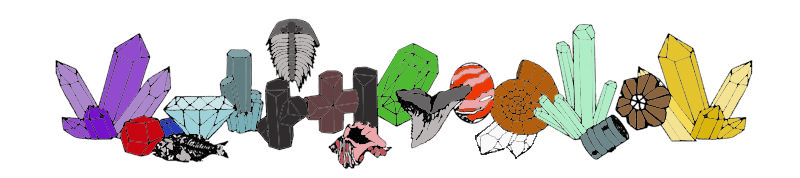 http://www.gamineral.org/showmain.html